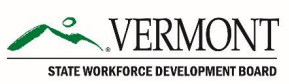 Vermont State Workforce Development BoardOperating Committee - Meeting MinutesThursday, February 2, 202311:30 am – 12:00 pmCommittee Members in Attendance: Chris Loso, Tiffany Walker, Lindsay Kurrle, Adam Grinold, Ellen Kahler, Dustin Degree Guests in Attendance: Victoria Biondolillo, Abigail RhimTori began by stating that the purpose of today was to vote on the overall goals of the strategic plan. She added that comments like committee member Janette Bombardier’s regarding measuring the successes of young boys as a metric can be included in the more in-depth one-pagers of the strategic plan that are to come. She stressed that the goals put forward are just to agree on the broad direction of the strategic plan and the Board. Secretary Kurrle agreed that she is open to adding the specific metric of success of young boys in future one-pagers of the strategic plan. Deputy Commissioner Degree added that Janette is correct in that if you look at the demographics of folks who matriculate out of high school and onto any post-secondary education, the numbers do point towards failing young boys.Tori reminded the group that for today, the purpose is to approve of top line priorities and not get into the details. That work is to come in the one-pagers. Chair Grinold summarized that Janette’s point can be added in a later document, but not in the broader goals portion of the strategic plan. Tori reiterated that more changes can also be made once the full SWDB reviews the document. The Operating Committee members can also provide feedback then. Chris urged the group to not think too granularly in these early stages. Chair Grinold then asked the group to vote on the strategic planning document discussed today. All members approved unanimously. No opposed.Meeting adjourned. 